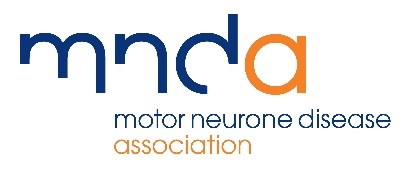 We can help you find participants for your study looking into improving the lives of people living with MND and those affected by it, including their carers and family. Before we can advertise your study to our members and to the public, we need to understand the purpose of your study, what it entails, and how the information collected will be used and stored. To help you promote your study and recruit participants, please fill out all four parts of this form and return it to research@mndassociation.org, along with:a copy of ethical approvalparticipant information sheet and consent formif a questionnaire study, final version of the questionnaire.4.  FORMS OF ADVERTISINGHow would you like your study to be promoted to potential participants?	Email to our MND Research List (~300 people with MND/carers who asked to be informed of research opportunities)	MND Association website (Take part in MND research) Please note this is only possible if the recruitment period is longer than 1 month.	MND Association Forum	Social media (@mndresearch/@mndassoc/Facebook)	Newsletter to researchers (quarterly)	Newsletter to healthcare professionals (monthly)Finally, we would be very interested in hearing about the outcomes of your study. Once your study is finalised, please consider sending us your reports/study summary to share with our members.CONTACT DETAILS CONTACT DETAILS CONTACT DETAILS NameJob titleAffiliationEmail addressTelephoneABOUT YOUR STUDYABOUT YOUR STUDYABOUT YOUR STUDYTitleStudy locationFunding bodyRecruitment start dateRecruitment start dateRecruitment closing dateRecruitment closing dateSummarise your study in plain English, outlining the purpose of the study, and potential implications for people with MND. (Please aim for no more than 250 words)Summarise your study in plain English, outlining the purpose of the study, and potential implications for people with MND. (Please aim for no more than 250 words)Summarise your study in plain English, outlining the purpose of the study, and potential implications for people with MND. (Please aim for no more than 250 words)What will taking part involve? (what will be expected of participants?)What will taking part involve? (what will be expected of participants?)What will taking part involve? (what will be expected of participants?)Will participants be reimbursed (if so, how and what for)?Will participants be reimbursed (if so, how and what for)?Will participants be reimbursed (if so, how and what for)?How can participants take part? (e.g. who to contact, link to questionnaire)How can participants take part? (e.g. who to contact, link to questionnaire)How can participants take part? (e.g. who to contact, link to questionnaire)PARTICIPANTSPARTICIPANTSPARTICIPANTSWho do you wish to recruit? (e.g. people with MND, family members, carers, healthcare professionals)Who do you wish to recruit? (e.g. people with MND, family members, carers, healthcare professionals)Who do you wish to recruit? (e.g. people with MND, family members, carers, healthcare professionals)Are there any specific criteria the participants should meet?Are there any specific criteria the participants should meet?Are there any specific criteria the participants should meet?How many participants are you looking to recruit?How many participants are you looking to recruit?How many participants are you looking to recruit?Are you looking for participants from specific regions? (if not, please specify if UK-wide/international etc.)Are you looking for participants from specific regions? (if not, please specify if UK-wide/international etc.)Are you looking for participants from specific regions? (if not, please specify if UK-wide/international etc.)